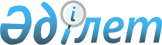 О внесении изменения в распоряжение Премьер-Министра Республики Казахстан от 15 января 2013 года № 3-р "Об утверждении графика проведения интернет-конференций на портале "www.e-gov.kz" с участием руководителей местных исполнительных органов"Распоряжение Премьер-Министра Республики Казахстан от 30 марта 2013 года № 61-р

      Внести в распоряжение Премьер-Министра Республики Казахстан от 15 января 2013 года № 3-р «Об утверждении графика проведения интернет-конференций на портале «www.e-gov.kz» с участием руководителей местных исполнительных органов» следующее изменение:



      график проведения интернет-конференций на портале «www.e-gov.kz» с участием руководителей местных исполнительных органов, утвержденный указанным распоряжением, изложить в новой редакции согласно приложению к настоящему распоряжению.      Премьер-Министр                            С. Ахметов

Приложение        

к распоряжению Премьер-Министра

Республики Казахстан    

от 30 марта 2013 года № 61-рУтвержден        

распоряжением Премьер-Министра

Республики Казахстан   

от 15 января 2013 года № 3-р График

проведения интернет-конференций на портале «www.e-gov.kz» с

участием руководителей местных исполнительных органов

(срок реализации: март - октябрь 2013 года)
					© 2012. РГП на ПХВ «Институт законодательства и правовой информации Республики Казахстан» Министерства юстиции Республики Казахстан
				№ п/пТематическое направлениеФ.И.О.ДолжностьСрок проведения 2013 г.123451.О разъяснениях Послания Президента Республики Казахстан - Лидера Нации Н.А. Назарбаева народу Казахстана от 14 декабря 2012 года «Стратегия «Казахстан — 2050»: новый политический курс состоявшегося государства», а также ходе его реализации Айтмухаметов Косман КаиртаевичАким Акмолинской областиМарт2.О разъяснениях Послания Президента Республики Казахстан - Лидера Нации Н.А. Назарбаева народу Казахстана от 14 декабря 2012 года «Стратегия «Казахстан — 2050»: новый политический курс состоявшегося государства», а также ходе его реализации Тасмагамбетов Имангали НургалиевичАким города АстаныАпрель3.О разъяснениях Послания Президента Республики Казахстан - Лидера Нации Н.А. Назарбаева народу Казахстана от 14 декабря 2012 года «Стратегия «Казахстан — 2050»: новый политический курс состоявшегося государства», а также ходе его реализации Мырзахметов Аскар ИсабековичАким Южно-

Казахстанской областиАпрель4.О разъяснениях Послания Президента Республики Казахстан - Лидера Нации Н.А. Назарбаева народу Казахстана от 14 декабря 2012 года «Стратегия «Казахстан — 2050»: новый политический курс состоявшегося государства», а также ходе его реализации Мусаханов Анзар ТурсынхановичАким Алматинской областиАпрель5.О разъяснениях Послания Президента Республики Казахстан - Лидера Нации Н.А. Назарбаева народу Казахстана от 14 декабря 2012 года «Стратегия «Казахстан — 2050»: новый политический курс состоявшегося государства», а также ходе его реализации Мухамбетов Архимед БегежановичАким Актюбинской областиМай6.О разъяснениях Послания Президента Республики Казахстан - Лидера Нации Н.А. Назарбаева народу Казахстана от 14 декабря 2012 года «Стратегия «Казахстан — 2050»: новый политический курс состоявшегося государства», а также ходе его реализации Измухамбетов Бахтыкожа СалахатдиновичАким Атырауской областиМай7.О разъяснениях Послания Президента Республики Казахстан - Лидера Нации Н.А. Назарбаева народу Казахстана от 14 декабря 2012 года «Стратегия «Казахстан — 2050»: новый политический курс состоявшегося государства», а также ходе его реализации Айдарбаев Алик СериковичАким Мангистауской областиИюнь8.О разъяснениях Послания Президента Республики Казахстан - Лидера Нации Н.А. Назарбаева народу Казахстана от 14 декабря 2012 года «Стратегия «Казахстан — 2050»: новый политический курс состоявшегося государства», а также ходе его реализации Абдишев Бауржан ТуйтеевичАким Карагандинской ОбластиИюнь9.О разъяснениях Послания Президента Республики Казахстан - Лидера Нации Н.А. Назарбаева народу Казахстана от 14 декабря 2012 года «Стратегия «Казахстан — 2050»: новый политический курс состоявшегося государства», а также ходе его реализации Бозымбаев Канат АлдабергеновичАким Жамбылской областиИюль10.О разъяснениях Послания Президента Республики Казахстан - Лидера Нации Н.А. Назарбаева народу Казахстана от 14 декабря 2012 года «Стратегия «Казахстан — 2050»: новый политический курс состоявшегося государства», а также ходе его реализации Кушербаев Крымбек ЕлеуовичАким Кызылординской областиИюль11.О разъяснениях Послания Президента Республики Казахстан - Лидера Нации Н.А. Назарбаева народу Казахстана от 14 декабря 2012 года «Стратегия «Казахстан — 2050»: новый политический курс состоявшегося государства», а также ходе его реализации Ескендиров Самат СапарбековичАким Северо- Казахстанской областиАвгуст12.О разъяснениях Послания Президента Республики Казахстан - Лидера Нации Н.А. Назарбаева народу Казахстана от 14 декабря 2012 года «Стратегия «Казахстан — 2050»: новый политический курс состоявшегося государства», а также ходе его реализации Ногаев Нурлан АскаровичАким Западно-

Казахстанской областиАвгуст13.О разъяснениях Послания Президента Республики Казахстан - Лидера Нации Н.А. Назарбаева народу Казахстана от 14 декабря 2012 года «Стратегия «Казахстан — 2050»: новый политический курс состоявшегося государства», а также ходе его реализации Садуакасов Нуралы МустафиновичАким Костанайской областиСентябрь14.О разъяснениях Послания Президента Республики Казахстан - Лидера Нации Н.А. Назарбаева народу Казахстана от 14 декабря 2012 года «Стратегия «Казахстан — 2050»: новый политический курс состоявшегося государства», а также ходе его реализации Есимов Ахметжан СмагуловичАким города АлматыСентябрь15.О разъяснениях Послания Президента Республики Казахстан - Лидера Нации Н.А. Назарбаева народу Казахстана от 14 декабря 2012 года «Стратегия «Казахстан — 2050»: новый политический курс состоявшегося государства», а также ходе его реализации Сапарбаев Бердыбек МашбековичАким Восточно-

Казахстанской областиОктябрь16.О разъяснениях Послания Президента Республики Казахстан - Лидера Нации Н.А. Назарбаева народу Казахстана от 14 декабря 2012 года «Стратегия «Казахстан — 2050»: новый политический курс состоявшегося государства», а также ходе его реализации Арын Ерлан МухтарулыАким Павлодарской областиОктябрь